                                          Atividades para casa.CONTEÚDO PEDAGÓGICO.MATERNAL II (NONA SEMANA).OBJETIVOS:As atividades propostas têm como objetivo estimular o desenvolvimento integral das crianças trabalhando o cognitivo, físico e socioemocional a fim de proporcionar também uma maior interação entre a família.ROTINA DIÁRIA:1º-Leitura/ conversa sobre os combinados e regras; 2º-Roda de conversa; Comece falando informalmente sobre assuntos do cotidiano ou curiosidades pessoais a criança. A ideia é aproximar os pais do objeto do conhecimento em si - no caso, a própria conversa. Exemplos: como foi seu dia, falar sobre os membros da família, amiguinhos da escola, escolha do nome da criança, falar sobre a cidade etc.3º- Cantigas de RodaA musicalização com as cantigas de roda pode ser feita pelos pais/responsáveis resgatando as músicas que conhecem de sua infância ou por intermédio do uso de recursos digitais como CDs, DVDs ou vídeos:Link de sugestão: https://www.youtube.com/watch?v=V8JU4Q7hKe8}4º- Faça a Leitura diária do Alfabeto e dos números com as crianças:5º Realização das atividades pedagógicas:Orientações:1 - Apresentar para criança  a vogal E;2 - Assistir ao  vídeo no youtube aprendendo as vogais ,link https://youtu.be/j_8tMdZ1s3Q;Ajudar3-  Ajudar a criança a localizar em casa objetos  cujo nome inicie com a vogal E;Solicitar que  a criança  pinte a vogal E com giz de cera da  cor vermelho; Os desenhos   podem ser  coloridos para como a criança desejar;Auxiliar a criança a associar a vogal E ao desenho que vai colorir.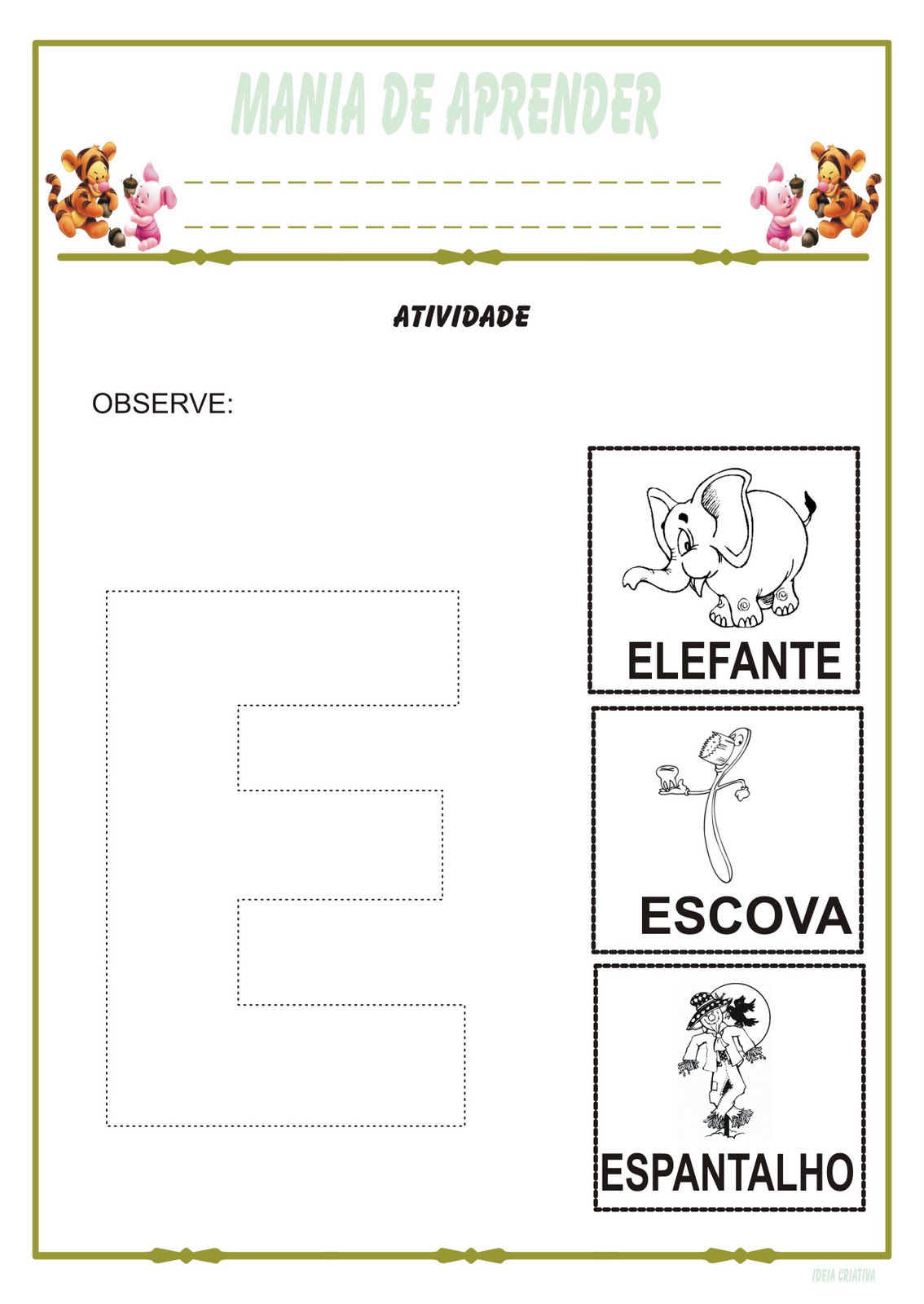 ORIENTAÇÕES:1-Pintar a vogal E com giz de cera na cor escolhida pela criança;2-Depois rasgar papel de revista, jornal, crepom e colar em cima da vogal E. 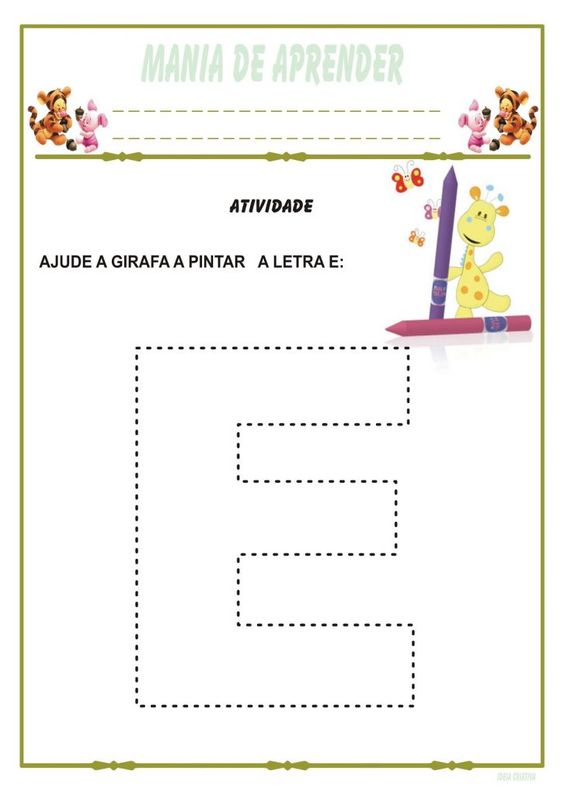 ORIENTAÇÕES:1- Cantar a música da Mariana conta 1-  youtube no canal da galinha pintadinha;2- Falar sobre a importância dos números no nosso dia a dia;3- Fazer o traçado do número 2 no chão com fita crepe, giz ou corda para a criança andar sobre o contorno;4- Pedir para a criança representar com os dedos o número 2;5- Realizar a atividade:Passe o dedinho molhado  da tinta guache na cor escolhida pela criança no número 2.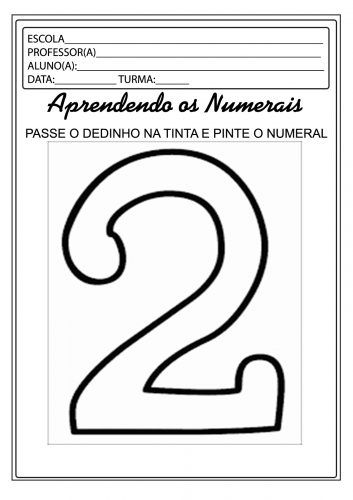 Orientação:Pintar com giz de cera da cor escolhida pela criança o número 2; Fazer bolinhas de papel crepom e colar no número 2.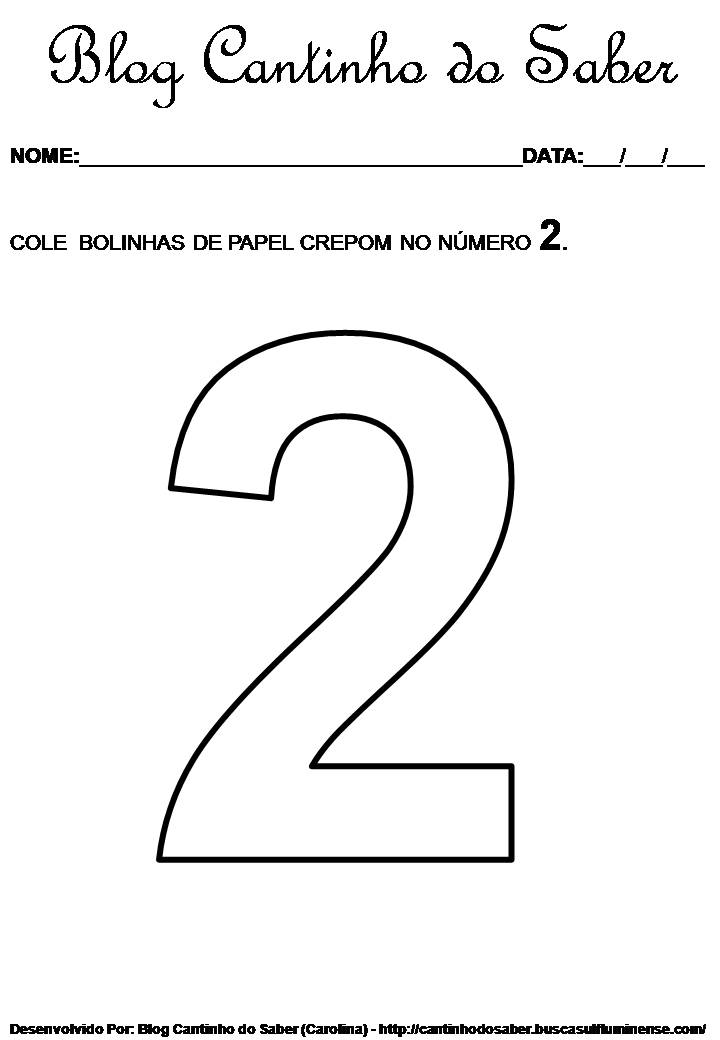 ORIENTAÇÃOPintar o rosto com giz de cera,depois recortar com uma tesoura sem ponta em cima do pontilhado para fazer o cabelo.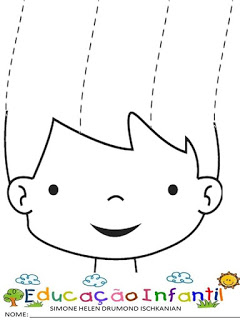 ATIVIDADES LÚDICAS: Brincando e Aprendendo.Imagem retirada da internet.Crianças muita atenção e capricho para realizar as atividades. Se cuidem...Saudades!NOME:DATA:ESCOLA:PROFESSORA:NOME:DATA:ESCOLA:PROFESSORA: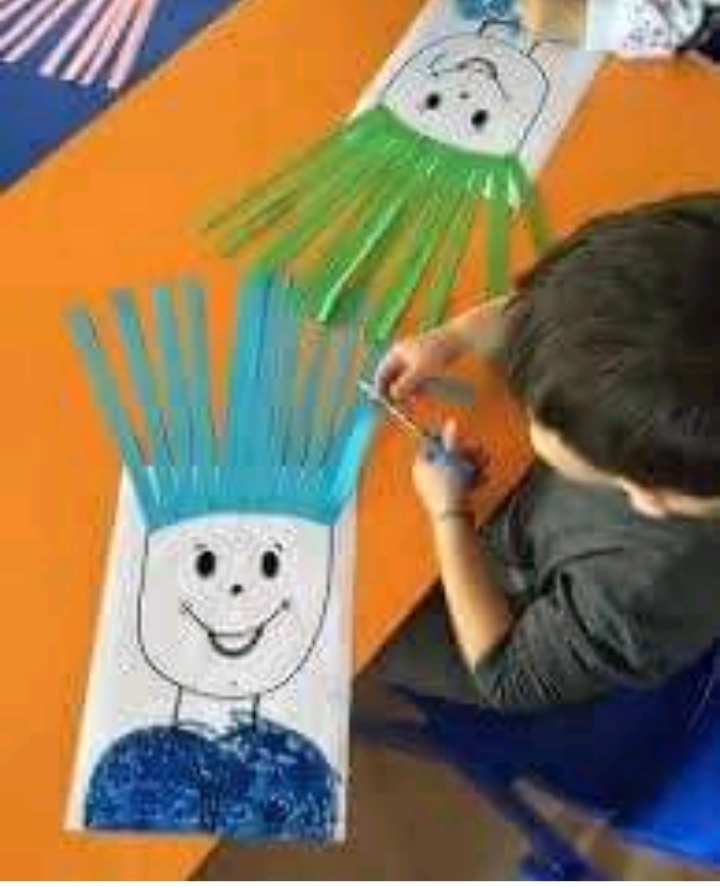 MATERIAL:Uma folha ; Caneta;Tesoura sem ponta; Papel colorido;Desenhar um rostinho  na folha, fazer os cabelos com  papel colorido e colar na folha ;pedir para criança recorta com tesoura sem ponta;Fazer conforme a imagem.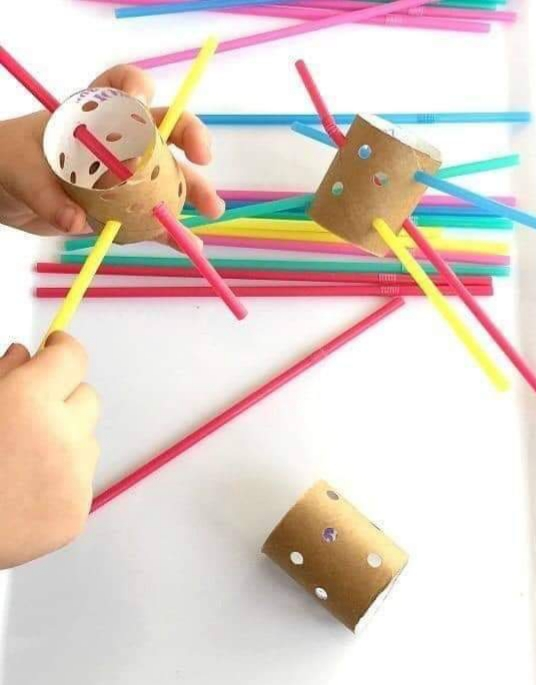 MATERIAL:Rolinho de papel higiênico, Canudinho de plástico;Tesoura para fazer os furos;Fazer furos com  a tesoura; Cortar o rolinho ao meio e depois fazer alguns furos;Pedir  para que a criança passe os canudos  nos furos;Fazer conforme a imagem.  